MEA Combined Heat and Power Grant Program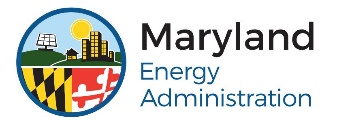 Attachment C – Groundbreaking Report and Disbursement Request***Form Updated January 5, 2021***Part 1: Reporting Period*The number specified in the Grant Agreement (e.g. 2021-00-456S2)Part 2: Grantee Information*Find your Congressional and MD Legislative Districts at www.mdelect.net  Part 3: Disbursement Amount & SignatureBy signing this invoice, I affirm that the CHP project for which this award was executed is in compliance with all terms, conditions, and requirements of the Grant Agreement.For FY20 and FY21 Projects only: I affirm that all activities funded through the Program award have been completed in compliance with section 9-20B-05 of the State Government Article which requires that at least 80% of workers participating in a project or program that receives money from the Strategic Energy Investment Fund ("SEIF") must reside within 50 miles of the project or program. As the SEIF funds a statewide program, MEA will determine compliance based on whether at least 80% of workers participating in a SEIF-funded project reside in Maryland, or within 50 miles of Maryland’s borders. In addition, and if applicable to my organization, I affirm that this project also complies with §14-416 and §17-303 of the State Finance and Procurement Article.MEA Combined Heat and Power Grant ProgramAttachment C – Groundbreaking Report and Disbursement RequestPart 4: Required AttachmentsSubmission InstructionsOnce complete, please submit this Groundbreaking Report and Disbursement Request package to MEA at CHP.MEA@Maryland.gov. MEA is encouraging use of electronic reporting to streamline processing and reduce environmental impacts. If you cannot submit this report electronically, please contact MEA to work on an alternative method for submission. MonthYearMEA Grant Number*Grantee NameGrantee NameFederal Tax IDFederal Tax IDGrantee Address as Listed on IRS Form W9CityCityCityCityStateStateZip CodeContact NameContact TitleContact TitleContact TitlePhone NumberEmail AddressEmail AddressEmail AddressTotal Grant Amount
(As indicated in Section 3 of the Grant Agreement)Multiplier(Groundbreaking incentive is 30% of the Total Grant Amount)Disbursement Request from MEA$ x 30%$ Signature of Authorized RepresentativeSignature of Authorized RepresentativeSignature of Authorized RepresentativeOFFICIAL USE ONLYOFFICIAL USE ONLYXXXOK TO PAYXXXAMOUNT:Printed NameTitleDate SignedMEA PM APPROVALSIGNATUREMEA PM APPROVALSIGNATUREProject Site AddressProject Site AddressProject Site AddressCityCityStateZip CodeCountyCongressional District*MD Legislative District*MDThe following attachments are required to receive the Groundbreaking incentive disbursement. Failure to submit any of the documents below will result in delay of payment until all missing information is submitted to the Maryland Energy Administration (“MEA”). If you have questions, concerns, or are uncertain about any of the documents below, please contact MEA at CHP.MEA@Maryland.gov or by calling (443) 306-0304.The following attachments are required to receive the Groundbreaking incentive disbursement. Failure to submit any of the documents below will result in delay of payment until all missing information is submitted to the Maryland Energy Administration (“MEA”). If you have questions, concerns, or are uncertain about any of the documents below, please contact MEA at CHP.MEA@Maryland.gov or by calling (443) 306-0304.Complete and signed Groundbreaking Report and Disbursement Request FormCopy of developer/contractor/manufacturer invoice(s) (issued to Grantee) providing an itemized breakdown of costs incurredCopy of finalized CHP system design drawings (PDF preferred)CHP manufacturer cutsheets/datasheetsFor Grantee-owned Systems: Copy of the executed agreement between the Grantee and the contractor for the CHP systemFor Third Party-owned Systems: Copy of the executed agreement between the Grantee and the Third Party Owner of the CHP systemSigned IRS Form W9 from the Grantee (to provide proof of Federal Tax ID)Certificate(s) of Insurance evidencing that MEA has been named as an additional insured party pursuant to Section 10 of the Grant AgreementCopies of all required permits as required by all local, State, and federal jurisdictionsUtility interconnection agreementFor systems receiving utility CHP incentives: Copy of the utility approval letterFor systems receiving utility CHP incentives: Copy of the most recent utility monthly progress report and supporting documentationCopy of five (5) year warranty and/or service agreement for the CHP systemCHP Project Team organizational chart with contact informationCopy of the CHP system commissioning plan, to include at minimum the construction phase, acceptance phase, and post-acceptance phase